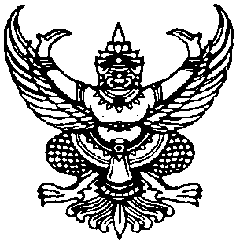 ประกาศองค์การบริหารส่วนตำบลแม่หวาดเรื่อง  หลักเกณฑ์การสร้างขวัญกำลังใจและการลงโทษแก่พนักงานในสังกัดองค์การบริหารส่วนตำบลประจำปีงบประมาณ 2563---------------------------------------------------------------------		ตามที่องค์การบริหารส่วนตำบลแม่หวาด ได้ดำเนินการประเมินความพึงพอใจและแรงจูงใจของพนักงานในสังกัดโดยได้ประเมินจากพนักงานส่วนตำบล พนักงานจ้าง ในด้านการบริหารงานของผู้บริหาร การบริหารจัดการด้านทรัพยากรบุคคล การจัดสภาพแวดล้อมในการทำงาน และแรงจูงใจในการทำงาน ซึ่งแบบประเมินได้สอบถามความคิดเห็นในแง่มุมต่างๆ ในการทำงานประกอบด้วยความคิดเห็นเกี่ยวกับงานในความรับผิดชอบ สภาพแวดล้อมในการทำงาน ภาวะผู้นำและวัฒนธรรมองค์กร ค่าตอบแทนและสวัสดิการ โอกาสและความก้าวหน้าทางอาชีพในองค์กร การรักษาดุลยภาพระหว่างชีวิตการทำงานและชีวิตส่วนตัว ความพึงพอใจในการทำงานโดยรวม จากการประเมินดังกล่าว ผู้บริหารจึงนำผลการประเมินมาสร้างแรงจูงใจและการลงโทษให้กับพนักงานสังกัดองค์การบริหารส่วนตำบลแม่หวาด ประจำปีงบประมาณ 2563 ดังนี้		1. มีการยกย่องชมเชยบุคลากรดีเด่นในด้านต่างๆ เช่น ด้านการทำงาน ด้านคุณธรรม 			    จริยธรรม		2. มีการมอบของรางวัลให้กับพนักงานดีเด่นที่ไม่เคยลา		3. มีการมอบเงินช่วยเหลือพนักงานที่คลอดบุตร และกรณีประสบภัยต่างๆ		4. มีการมอบเงินช่วยเหลือ กรณีญาติและพนักงานเสียชีวิต		การลงโทษ		1. มีการว่ากล่าวตักเตือนด้วยวาจา		2. มีการบันทึกชี้แจงเป็นลายลักษณ์อักษร		3. มอบหมายงานอื่นให้ปฏิบัติ เนื่องจากกระทำความผิด		4. การสั่งลงโทษกระทำผิดวินัยอย่างไม่ร้ายแรงดังนั้นจึงให้พนักงานเทศบาล และพนักงานจ้างปฏิบัติตามอย่างเคร่งครัด		ทั้งนี้ ตั้งแต่บัดนี้เป็นต้นไป		     	ประกาศ ณ วันที่   30  เดือน  มกราคม  พ.ศ. 2563                                              (ลงชื่อ)    		       				        (นายมะยาลี  ลาเตะ)                                                   นายกองค์การบริหารส่วนตำบลแม่หวาด